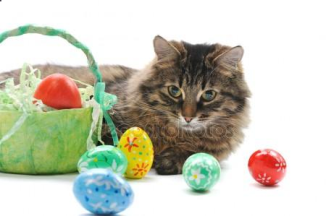 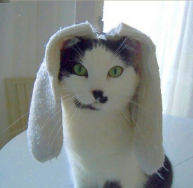 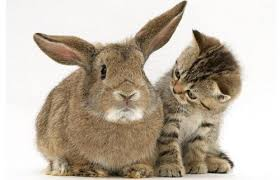 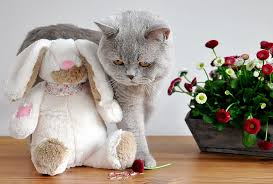 KETRECDEKORÁCIÓS VERSENYA 2018. március 17-18-i kiállításunkon ketrecdekorációs versenyt hirdetünk.A verseny témája:„Húsvéti macskák”A legötletesebb ketrecek díszítőit értékes ajándékokkal jutalmazza a független zsűri. Eredményhirdetésre szombaton és vasárnap délután kerül sor.Macskamánia Magyar Macska Egyesület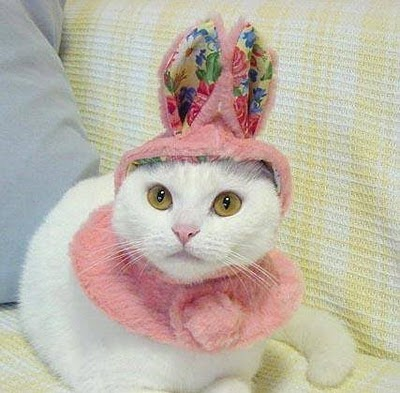 